БАШКОРТОСТАН РЕСПУБЛИКАҺЫ  				РЕСПУБЛИКА БАШКОРТОСТАН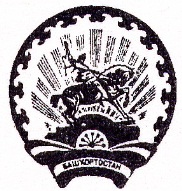 БӘЛӘБӘЙ  РАЙОНЫ МУНИЦИПАЛЬ 			      	С  О    В  Е   ТРАЙОНЫНЫҢ   ПРИЮТ      КАСАБА				ГОРОДСКОГО ПОСЕЛЕНИЯСОВЕТЫ   КАЛА  БИЛӘМӘҺЕ				ПРИЮТОВСКИЙ ПОССОВЕТ      	С О В Е Т Ы						МУНИЦИПАЛЬНОГО РАЙОНА								БЕЛЕБЕЕВСКИЙ РАЙОН452017. Приютово э.к.. Свердлов урамы. 6				452017. р.п.Приютово. ул. Свердлова.6.	тел., факс 7-14-95					                              тел.,факс 7-14-95.             Κ А Р А Р				         РЕШЕНИЕ   « 13  »  март  2020 й.	                      №   92                    « 13 » марта 2020 г.О внесении изменений в решение Совета городского поселения Приютовский поссовет муниципального района Белебеевский район Республики Башкортостан от 25 декабря 2019 года № 53  (в редакции решения от 06.02.2020г. №73) «О бюджете городского поселения Приютовский поссовет муниципального  района Белебеевский район Республики Башкортостан на 2020 год и на плановый период 2021 и 2022 годов»	Совет городского поселения Приютовский поссовет муниципального района Белебеевский район Республики Башкортостан  двадцать восьмого созыварешил:1. Внести в решение Совета городского поселения Приютовский поссовет  муниципального района Белебеевский район Республики Башкортостан от 25 декабря 2019 года №53 «О бюджете городского поселения Приютовский поссовет  муниципального  района Белебеевский район Республики Башкортостан на 2020 год и на плановый период 2021 и 2022 годов»   следующие изменения:П.1. изложить в следующей редакции: «1) прогнозируемый общий объем доходов бюджета городского поселения Приютовский поссовет   в сумме 50865,3 тыс.рублей.2) общий объем расходов бюджета городского поселения Приютовский поссовет   в  сумме 51445,8 тыс. рублей;прогнозируемый дефицит бюджета городского поселения Приютовский поссовет   в сумме 580,5 тыс.рублей.в приложении 3 изложить в следующей редакции:1.3. приложение 9 изложить в следующей редакции:1.4. приложение 11 изложить в следующей редакции:1.5. Приложение 13 изложить в следующей редакции:1.6. Приложение 15 изложить в следующей редакции:2.Утвердить изменения, вносимые в течение  2020 года в сводную роспись  бюджета городского поселения Приютовский поссовет  муниципального района Белебеевский район Республики Башкортостан.		3. Обнародовать настоящее решение в здании Администрации городского поселения Приютовский поссовет муниципального района Белебеевский район Республики Башкортостан и разместить на официальном сайте городского поселения Приютовский поссовет муниципального района Белебеевский район Республики Башкортостан.		4. Контроль за исполнением настоящего решения возложить на постоянную Комиссию Совета по бюджету, налогам, вопросам собственности (Ф.В.Шакиров).          Председатель Совета                            				О.Ю. Щербаков(тыс.рублей)Код вида, подвида доходов бюджетаНаименование Сумма123Всего50 865,31 00 00000 00 0000 000НАЛОГОВЫЕ И НЕНАЛОГОВЫЕ ДОХОДЫ37 842,81 01 00000 00 0000 000НАЛОГИ НА ПРИБЫЛЬ, ДОХОДЫ18 108,91 01 02000 01 0000 000Налог на доходы физических лиц18 108,91 01 02010 01 0000 110Налог на доходы физических лиц с доходов, источником которых является налоговый агент, за исключением доходов, в отношении которых исчисление и уплата налога осуществляются в соответствии со статьями 227, 227.1 и 228 Налогового кодекса Российской Федерации17 973,91 01 02020 01 0000 110Налог на доходы физических лиц с доходов, полученных от осуществления деятельности физическими лицами, зарегистрированными в качестве индивидуальных предпринимателей, нотариусов, занимающихся частной практикой, адвокатов, учредивших адвокатские кабинеты и других лиц, занимающихся частной практикой в соответствии со статьей 227 Налогового кодекса Российской Федерации65,01 01 02030 01 0000 110Налог на доходы физических лиц с доходов,  полученных физическими лицами в соответствии  со статьей 228 Налогового кодекса Российской Федерации70,01 03 00000 00 0000 000НАЛОГИ НА ТОВАРЫ (РАБОТЫ, УСЛУГИ), РЕАЛИЗУЕМЫЕ НА ТЕРРИТОРИИ РОССИЙСКОЙ ФЕДЕРАЦИИ2 088,31 03 02000 00 0000 110Акцизы по подакцизным товарам (продукции), производимым на территории Российской Федерации2 088,31 03 02230 01 0000 110Доходы от уплаты акцизов на дизельное топливо, подлежащие распределению между бюджетами субъектов Российской Федерации и местными бюджетами с учетом установленных дифференцированных нормативов отчислений в местные бюджеты831,11 03 02240 01 0000 110Доходы от уплаты акцизов на моторные масла для дизельных и (или) карбюраторных (инжекторных) двигателей, подлежащие распределению между бюджетами субъектов Российской Федерации и местными бюджетами с учетом установленных дифференцированных нормативов отчислений в местные бюджеты5,81 03 02250 01 0000 110Доходы от уплаты акцизов на автомобильный бензин, подлежащие распределению между бюджетами субъектов Российской Федерации и местными бюджетами с учетом установленных дифференцированных нормативов отчислений в местные бюджеты1 251,41 03 02260 01 0000 110Доходы от уплаты акцизов на прямогонный бензин, подлежащие распределению между бюджетами субъектов Российской Федерации и местными бюджетами с учетом установленных дифференцированных нормативов отчислений в местные бюджеты0,01 05 00000 00 0000 000НАЛОГИ НА СОВОКУПНЫЙ ДОХОД20,01 05 03000  00 0000 110Единый сельскохозяйственный налог20,01 05 03010 01 0000 110Единый сельскохозяйственный налог20,01 06 00000 00 0000 000НАЛОГИ НА ИМУЩЕСТВО 13 764,61 06 01030 13 0000 110Налог на имущество физических лиц, взимаемый  по ставкам, применяемым к объектам налогообложения, расположенным в границах поселений3 998,01 06 06000 00 0000 110Земельный налог9 766,61 06 06033 13 0000 120Земельный налог с организаций, обладающих земельным участком, расположенным в границах городских поселений6 909,61 06 06043 13 0000 110Земельный налог с физических лиц, обладающих земельным участком, расположенным в границах городских поселений2 857,01 08 00000 00 0000 000ГОСУДАРСТВЕННАЯ ПОШЛИНА6,01 08 07175 01 0000 110Государственная пошлина за выдачу органом местного самоуправления поселения специального разрешения на движение по автомобильным дорогам транспортных средств, осуществляющих перевозки опасных, тяжеловесных и (или) крупногабаритных грузов, зачисляемая в бюджеты поселений6,01 11 00000 00 0000 000ДОХОДЫ ОТ ИСПОЛЬЗОВАНИЯ ИМУЩЕСТВА, НАХОДЯЩЕГОСЯ В ГОСУДАРСТВЕННОЙ И МУНИЦИПАЛЬНОЙ СОБСТВЕННОСТИ2 996,01 11 05000 00 0000 120Доходы, получаемые в виде арендной либо иной платы за передачу в возмездное пользование государственного и муниципального имущества (за исключением имущества бюджетных и автономных учреждений, а также имущества государственных и муниципальных унитарных предприятий, в том числе казенных)2 328,61 11 05013 13 0000 120Доходы, получаемые в виде арендной платы за земельные участки, государственная собственность на которые не разграничена и которые расположены в границах поселений, а также средства от продажи права на заключение договоров аренды указанных земельных участков1 718,41 11 05075 13 0000 120Доходы от сдачи в аренду имущества, составляющего казну городских поселений (за исключением земельных участков)610,21 11 09000 00 0000 120Прочие доходы от использования имущества и прав, находящихся в государственной и муниципальной собственности (за исключением имущества бюджетных и автономных учреждений, а также имущества государственных и муниципальных унитарных предприятий, в том числе казенных)667,41 11 09045 13 0000 120Прочие поступления от использования имущества, находящегося в собственности поселений (за исключением имущества муниципальных бюджетных и автономных учреждений, а также имущества муниципальных унитарных предприятий, в том числе казенных)667,41 14 00000 00 0000 000ДОХОДЫ ОТ ПРОДАЖИ МАТЕРИАЛЬНЫХ И НЕМАТЕРИАЛЬНЫХ АКТИВОВ829,01 14 02053 13 0000 400Доходы от реализации иного имущества, находящегося в собственности поселений (за исключением имущества муниципальных бюджетных и автономных учреждений, а также имущества муниципальных унитарных предприятий, в том числе казенных)515,01 14 06013 13 0000 400Доходы от продажи земельных участков, государственнная собственность на которые не разграничена и которые расположены в границах поселений314,01 16 00000 00 0000 000ШТРАФЫ, САНКЦИИ, ВОЗМЕЩЕНИЕ УЩЕРБА30,01 16 07000 00 0000 140Штрафы, неустойки, пени, уплаченные в соответствии с законом или договором в случае неисполнения или ненадлежащего исполнения обязательств перед государственным (муниципальным) органом, органом управления государственным внебюджетным фондом, казенным учреждением, Центральным банком Российской Федерации, иной организацией, действующей от имени Российской Федерации30,01 16 07010 13 0000 140 Штрафы, неустойки, пени, уплаченные в случае просрочки исполнения поставщиком (подрядчиком, исполнителем) обязательств, предусмотренных муниципальным контрактом, заключенным муниципальным органом, казенным учреждением городского поселения30,02 00 00000 00 0000 000БЕЗВОЗМЕЗДНЫЕ ПОСТУПЛЕНИЯ13 022,502 02 35118 13 0000 150Субвенция бюджетам поселений на осуществление первичного воинского учета на территориях , где отсутствуют военные комиссариаты978,502 02 49999 13  0000 150Прочие межбюджетные трансферты, передаваемые бюджетам городских поселений11930,42 07 05030 13 0000 150Прочие безвозмездные поступления в бюджеты городских поселений113,6НаименованиеРзПрЦсрВРСумма (тыс. рублей)НаименованиеРзПрЦсрВРСумма (тыс. рублей)12345ВСЕГО51 445,8ОБЩЕГОСУДАРСТВЕННЫЕ ВОПРОСЫ01009 038,8Функционирование Правительства Российской Федерации, высших исполнительных органов государственной власти субъектов Российской Федерации, местных администраций01047 960,8Муниципальная программа"Совершенствование деятельности Администрации городского поселения Приютовский поссовет муниципального района Белебеевский район Республики Башкортостан010404000000007 960,8Аппараты органов государственной власти Республики Башкортостан010404001020407 206,4Расходы на выплаты персоналу в целях обеспечения выполнения функций государственными (муниципальными) органами, казенными учреждениями, органами управления государственными внебюджетными фондами010404001020401005 660,8Закупка товаров, работ и услуг для государственных (муниципальных) нужд010404001020402001 445,3Иные бюджетные ассигнования01040400102040800100,3Аппараты органов государственной власти Республики Башкортостан0104040020204042,4Закупка товаров, работ и услуг для государственных (муниципальных) нужд0104040020204020042,4Глава местной администрации (исполнительно-распорядительного органа муниципального образования)01040400102080712,0Расходы на выплаты персоналу в целях обеспечения выполнения функций государственными (муниципальными) органами, казенными учреждениями, органами управления государственными внебюджетными фондами01040400102080100712,0Резервные фонды011140,0Муниципальная программа"Совершенствование деятельности Администрации городского поселения Приютовский поссовет муниципального района Белебеевский район Республики Башкортостан0111040000000040,0Резервные фонды местных администраций0111040010750040,0Иные бюджетные ассигнования0111040010750080040,0Другие общегосударственные вопросы01131 038,0Муниципальная программа"Совершенствование деятельности Администрации городского поселения Приютовский поссовет муниципального района Белебеевский район Республики Башкортостан011304000000001 019,9Учреждения в сфере общегосударственного управления011304001029901 019,9Расходы на выплаты персоналу в целях обеспечения выполнения функций государственными (муниципальными) органами, казенными учреждениями, органами управления государственными внебюджетными фондами01130400102990100886,5Закупка товаров, работ и услуг для государственных (муниципальных) нужд01130400102990200133,4Муниципальная программа «Управление имуществом, находящимся в собственности муниципального района Белебеевский район Республики Башкортостан»0113120000000018,1Содержание и обслуживание муниципальной казны0113120000904018,1Закупка товаров, работ и услуг для государственных (муниципальных) нужд0113120000904020018,1НАЦИОНАЛЬНАЯ ОБОРОНА0200978,5Мобилизационная и вневойсковая подготовка0203978,5Непрограммные расходы02039900000000978,5Субвенции на осуществление первичного воинского учета на территориях, где отсутствуют военные комиссариаты02039900051180978,5Расходы на выплаты персоналу в целях обеспечения выполнения функций государственными (муниципальными) органами, казенными учреждениями, органами управления государственными внебюджетными фондами02039900051180100916,6Закупка товаров, работ и услуг для государственных (муниципальных) нужд0203990005118020061,9НАЦИОНАЛЬНАЯ БЕЗОПАСНОСТЬ И ПРАВООХРАНИТЕЛЬНАЯ ДЕЯТЕЛЬНОСТЬ0300197,5Обеспечение пожарной безопасности031055,0Муниципальная программа "Пожарная безопасность  в городском поселении Приютовский поссовет муниципального района Белебеевский район Республики Башкортостан »031016000000055,0Мероприятия по развитию инфраструктуры объектов противопожарной службы0310160002430055,0Закупка товаров, работ и услуг для государственных (муниципальных) нужд0310160002430020055,0Другие вопросы в области национальной безопасности и правоохранительной деятельности0314142,5Комплексный план действий  по обеспечению правопорядка в муниципальном районе Белебеевский район Республики Башкортостан03143000000000142,5Мероприятия по профилактике терроризма и экстремизма03143000024700142,5Закупка товаров, работ и услуг для государственных (муниципальных) нужд03143000024700200142,5НАЦИОНАЛЬНАЯ ЭКОНОМИКА040011 442,5Дорожное хозяйство040911 442,5Муниципальная программа "Развитие автомобильных дорог в городском поселении город Белебей муниципального района Белебеевский район Республики Башкортостан0409210000000011 442,5Дорожное хозяйство0409210000315011 442,5Закупка товаров, работ и услуг для государственных (муниципальных) нужд0409210000315020011 442,5ЖИЛИЩНО-КОММУНАЛЬНОЕ ХОЗЯЙСТВО050019 781,1Жилищное хозяйство0501857,1Муниципальная программа "Модернизация и реформирование жилищно-коммунального хозяйства в городском поселении Приютовский поссовет  муниципального района Белебеевский район Республики Башкортостан"05012000000000857,1Мероприятия в области жилищного хозяйства05012000003530228,0Закупка товаров, работ и услуг для государственных (муниципальных) нужд05012000003530200228,0Уплата взносов на капитальный ремонт в отношении помещений, находящихся в государственной или муниципальной собственности05012000003610629,1Закупка товаров, работ и услуг для государственных (муниципальных) нужд05012000003610200629,1Коммунальное хозяйство050270,0Муниципальная программа «Модернизация и реформирование жилищно-коммунального хозяйства в городском поселении Приютовский поссовет муниципального района Белебеевский район Республики Башкортостан"0502200000000070,0Мероприятия в области коммунального хозяйства0502200000356070,0Закупка товаров, работ и услуг для государственных (муниципальных) нужд0502200000356020070,0Благоустройство050318854,0Муниципальная программа "Модернизация и реформирование жилищно-коммунального хозяйства в городском поселении Приютовский поссовет муниципального района Белебеевский район Республики Башкортостан"050320000000006810,0Мероприятия по благоустройству территорий населенных пунктов050320000060506634,6Закупка товаров, работ и услуг для государственных (муниципальных) нужд050320000060502006 634,6Организация и содержание мест захоронения05032000006400175,4Закупка товаров, работ и услуг для государственных (муниципальных) нужд05032000006400200175,4Муниципальная программа "Формирование современной городской среды в городском поселении Приютовский поссовет муниципального района Белебеевский район Республики Башкортостанна 2018 -2022 гг."0503260000000012044,0Реализация проектов по комплексному обустройству дворовых территорий муниципальных образований Республики Башкортостан «Башкирские дворики» за счет средств бюджетов050326102S248111930,4Закупка товаров, работ и услуг для государственных (муниципальных) нужд050326102S248120011930,4Реализация проектов по комплексному обустройству дворовых территорий муниципальных образований Республики Башкортостан «Башкирские дворики» за счет средств, поступивших  от физических лиц050326102S2482113,6Закупка товаров, работ и услуг для государственных (муниципальных) нужд050326102S2482200113,6СОЦИАЛЬНАЯ ПОЛИТИКА100071,1Пенсионное обеспечение100171,1Муниципальная программа «Социальная поддержка отдельных категорий граждан в городском поселении Приютовский поссовет муниципального района Белебеевский район  Республики Башкортостан»1001020000000071,1Иные безвозмездные и безвозвратные перечисления1001020007400071,1Межбюджетные трансферты1001020007400050071,1СРЕДСТВА МАССОВОЙ ИНФОРМАЦИИ1200145,0Периодическая печать и издательства1202145,0Муниципальная программа "Обеспечение информационной открытости органов местного самоуправления в  муниципальном районе Белебеевский район Республики Башкортостан12020700000000145,0Публикация муниципальных правовых актов и иной официальной информации12020700064450145,0Закупка товаров, работ и услуг для государственных (муниципальных) нужд12020700064450200145,0МЕЖБЮДЖЕТНЫЕ ТРАНСФЕРТЫ ОБЩЕГО ХАРАКТЕРА БЮДЖЕТАМ БЮДЖЕТНОЙ СИСТЕМЫ РОССИЙСКОЙ ФЕДЕРАЦИИ14009791,3Прочие межбюджетные трансферты общего характера14039791,3Муниципальная программа "Управление муниципальными финансами муниципального района Белебеевский район Республики Башкортостан"1403090000000009791,3Иные безвозмездные и безвозвратные перечисления1403092000740009791,3Межбюджетные трансферты1403092000740005009791,3НаименованиеЦсрВРСумма (тыс. рублей)НаименованиеЦсрВРСумма (тыс. рублей)1234ВСЕГО51 445,8Муниципальная программа"Совершенствование деятельности Администрации городского поселения Приютовский поссовет муниципального района Белебеевский район Республики Башкортостан04000000007 960,8Аппараты органов государственной власти Республики Башкортостан04001020407 206,4Расходы на выплаты персоналу в целях обеспечения выполнения функций государственными (муниципальными) органами, казенными учреждениями, органами управления государственными внебюджетными фондами04001020401005 660,8Закупка товаров, работ и услуг для государственных (муниципальных) нужд04001020402001 445,3Иные бюджетные ассигнования0400102040800100,3Аппараты органов государственной власти Республики Башкортостан040020204042,4Закупка товаров, работ и услуг для государственных (муниципальных) нужд040020204020042,4Глава местной администрации (исполнительно-распорядительного органа муниципального образования)0400102080712,0Расходы на выплаты персоналу в целях обеспечения выполнения функций государственными (муниципальными) органами, казенными учреждениями, органами управления государственными внебюджетными фондами0400102080100712,0Муниципальная программа"Совершенствование деятельности Администрации городского поселения Приютовский поссовет муниципального района Белебеевский район Республики Башкортостан040000000040,0Резервные фонды местных администраций040010750040,0Иные бюджетные ассигнования040010750080040,0Муниципальная программа"Совершенствование деятельности Администрации городского поселения Приютовский поссовет муниципального района Белебеевский район Республики Башкортостан04000000001 038,0Учреждения в сфере общегосударственного управления04001029901 019,9Расходы на выплаты персоналу в целях обеспечения выполнения функций государственными (муниципальными) органами, казенными учреждениями, органами управления государственными внебюджетными фондами0400102990100886,5Закупка товаров, работ и услуг для государственных (муниципальных) нужд0400102990200133,4Муниципальная программа «Управление имуществом, находящимся в собственности муниципального района Белебеевский район Республики Башкортостан»120000000018,1Содержание и обслуживание муниципальной казны120000904018,1Закупка товаров, работ и услуг для государственных (муниципальных) нужд120000904020018,1Муниципальная программа "Пожарная безопасность  в городском поселении Приютовский поссовет муниципального района Белебеевский район Республики Башкортостан »16000000055,0Мероприятия по развитию инфраструктуры объектов противопожарной службы160002430055,0Закупка товаров, работ и услуг для государственных (муниципальных) нужд160002430020055,0Комплексный план действий  по обеспечению правопорядка в муниципальном районе Белебеевский район Республики Башкортостан3000000000142,5Мероприятия по профилактике терроризма и экстремизма3000024700142,5Закупка товаров, работ и услуг для государственных (муниципальных) нужд3000024700200142,5Муниципальная программа "Развитие автомобильных дорог в городском поселении город Белебей муниципального района Белебеевский район Республики Башкортостан210000000011 442,5Дорожное хозяйство210000315011 442,5Закупка товаров, работ и услуг для государственных (муниципальных) нужд210000315020011 442,5Муниципальная программа "Модернизация и реформирование жилищно-коммунального хозяйства в городском поселении Приютовский поссовет  муниципального района Белебеевский район Республики Башкортостан"2000000000857,1Мероприятия в области жилищного хозяйства2000003530228,0Закупка товаров, работ и услуг для государственных (муниципальных) нужд2000003530200228,0Уплата взносов на капитальный ремонт в отношении помещений, находящихся в государственной или муниципальной собственности2000003610629,1Закупка товаров, работ и услуг для государственных (муниципальных) нужд2000003610200629,1Муниципальная программа «Модернизация и реформирование жилищно-коммунального хозяйства в городском поселении Приютовский поссовет муниципального района Белебеевский район Республики Башкортостан"200000000070,0Мероприятия в области коммунального хозяйства200000356070,0Закупка товаров, работ и услуг для государственных (муниципальных) нужд200000356020070,0Муниципальная программа "Модернизация и реформирование жилищно-коммунального хозяйства в городском поселении Приютовский поссовет муниципального района Белебеевский район Республики Башкортостан"20000000006810,0Мероприятия по благоустройству территорий населенных пунктов20000060506634,6Закупка товаров, работ и услуг для государственных (муниципальных) нужд20000060502006 634,6Организация и содержание мест захоронения2000006400175,4Закупка товаров, работ и услуг для государственных (муниципальных) нужд2000006400200175,4Муниципальная программа "Формирование современной городской среды в городском поселении Приютовский поссовет муниципального района Белебеевский район Республики Башкортостанна 2018 -2022 гг."260000000012044,0Реализация проектов по комплексному обустройству дворовых территорий муниципальных образований Республики Башкортостан «Башкирские дворики» за счет средств бюджетов26102S248111930,4Закупка товаров, работ и услуг для государственных (муниципальных) нужд26102S248120011930,4Реализация проектов по комплексному обустройству дворовых территорий муниципальных образований Республики Башкортостан «Башкирские дворики» за счет средств, поступивших  от физических лиц26102S2482113,6Закупка товаров, работ и услуг для государственных (муниципальных) нужд26102S2482200113,6Муниципальная программа «Социальная поддержка отдельных категорий граждан в городском поселении Приютовский поссовет муниципального района Белебеевский район  Республики Башкортостан»020000000071,1Иные безвозмездные и безвозвратные перечисления020007400071,1Межбюджетные трансферты020007400050071,1Муниципальная программа "Обеспечение информационной открытости органов местного самоуправления в  муниципальном районе Белебеевский район Республики Башкортостан0700000000145,0Публикация муниципальных правовых актов и иной официальной информации0700064450145,0Закупка товаров, работ и услуг для государственных (муниципальных) нужд0700064450200145,0Муниципальная программа "Управление муниципальными финансами муниципального района Белебеевский район Республики Башкортостан"090000000009791,3Иные безвозмездные и безвозвратные перечисления092000740009791,3Межбюджетные трансферты092000740005009791,3Непрограммные расходы9900000000978,5Субвенции на осуществление первичного воинского учета на территориях, где отсутствуют военные комиссариаты9900051180978,5Расходы на выплаты персоналу в целях обеспечения выполнения функций государственными (муниципальными) органами, казенными учреждениями, органами управления государственными внебюджетными фондами9900051180100916,6Закупка товаров, работ и услуг для государственных (муниципальных) нужд990005118020061,9НаименованиеВедомствоЦсрВРСумма (тыс. рублей)НаименованиеВедомствоЦсрВРСумма (тыс. рублей)12234ВСЕГО51 445,8Муниципальная программа"Совершенствование деятельности Администрации городского поселения Приютовский поссовет муниципального района Белебеевский район Республики Башкортостан79104000000007 960,8Аппараты органов государственной власти Республики Башкортостан79104001020407 206,4Расходы на выплаты персоналу в целях обеспечения выполнения функций государственными (муниципальными) органами, казенными учреждениями, органами управления государственными внебюджетными фондами79104001020401005 660,8Закупка товаров, работ и услуг для государственных (муниципальных) нужд79104001020402001 445,3Иные бюджетные ассигнования7910400102040800100,3Аппараты органов государственной власти Республики Башкортостан791040020204042,4Закупка товаров, работ и услуг для государственных (муниципальных) нужд791040020204020042,4Глава местной администрации (исполнительно-распорядительного органа муниципального образования)7910400102080712,0Расходы на выплаты персоналу в целях обеспечения выполнения функций государственными (муниципальными) органами, казенными учреждениями, органами управления государственными внебюджетными фондами7910400102080100712,0Муниципальная программа"Совершенствование деятельности Администрации городского поселения Приютовский поссовет муниципального района Белебеевский район Республики Башкортостан791040000000040,0Резервные фонды местных администраций791040010750040,0Иные бюджетные ассигнования791040010750080040,0Муниципальная программа"Совершенствование деятельности Администрации городского поселения Приютовский поссовет муниципального района Белебеевский район Республики Башкортостан79104000000001 038,0Учреждения в сфере общегосударственного управления79104001029901 019,9Расходы на выплаты персоналу в целях обеспечения выполнения функций государственными (муниципальными) органами, казенными учреждениями, органами управления государственными внебюджетными фондами7910400102990100886,5Закупка товаров, работ и услуг для государственных (муниципальных) нужд7910400102990200133,4Муниципальная программа «Управление имуществом, находящимся в собственности муниципального района Белебеевский район Республики Башкортостан»791120000000018,1Содержание и обслуживание муниципальной казны791120000904018,1Закупка товаров, работ и услуг для государственных (муниципальных) нужд791120000904020018,1Муниципальная программа "Снижение рисков и смягчение  последствий  чрезвычайных  ситуаций природного и техногенного характера  в городском поселении Приютовский поссовет муниципального района Белебеевский район Республики Башкортостан»79123000000000,0Поисковые и аварийно-спасательные учреждения79123000219200,0Закупка товаров, работ и услуг для государственных (муниципальных) нужд79123000219202000,0Муниципальная программа "Пожарная безопасность  в городском поселении Приютовский поссовет муниципального района Белебеевский район Республики Башкортостан »79116000000055,0Мероприятия по развитию инфраструктуры объектов противопожарной службы791160002430055,0Закупка товаров, работ и услуг для государственных (муниципальных) нужд791160002430020055,0Комплексный план действий  по обеспечению правопорядка в муниципальном районе Белебеевский район Республики Башкортостан7913000000000142,5Мероприятия по профилактике терроризма и экстремизма7913000024700142,5Закупка товаров, работ и услуг для государственных (муниципальных) нужд7913000024700200142,5Закупка товаров, работ и услуг для государственных (муниципальных) нужд791210000315020011 442,5Содержание, ремонт, капитальный ремонт, строительство и реконструкция автомобильных дорог общего пользования местного значения79121000S21600,0Закупка товаров, работ и услуг для государственных (муниципальных) нужд79121000S21602000,0Муниципальная программа "Модернизация и реформирование жилищно-коммунального хозяйства в городском поселении Приютовский поссовет  муниципального района Белебеевский район Республики Башкортостан"7912000000000857,1Мероприятия в области жилищного хозяйства7912000003530228,0Закупка товаров, работ и услуг для государственных (муниципальных) нужд7912000003610200629,1Государственная поддержка на проведение капитального ремонта общего имущества в многоквартирных домах79120000982100,0Предоставление субсидий бюджетным, автономным учреждениям и иным некоммерческим организациям79120000982106000,0Муниципальная программа «Модернизация и реформирование жилищно-коммунального хозяйства в городском поселении Приютовский поссовет муниципального района Белебеевский район Республики Башкортостан"791200000000070,0Мероприятия в области коммунального хозяйства791200000356070,0Закупка товаров, работ и услуг для государственных (муниципальных) нужд791200000356020070,0Муниципальная программа "Модернизация и реформирование жилищно-коммунального хозяйства в городском поселении Приютовский поссовет муниципального района Белебеевский район Республики Башкортостан"79120000000006810,0Мероприятия по благоустройству территорий населенных пунктов79120000060506634,6Закупка товаров, работ и услуг для государственных (муниципальных) нужд79120000060502006 634,6Организация и содержание мест захоронения7912000006400175,4Закупка товаров, работ и услуг для государственных (муниципальных) нужд7912000006400200175,4Муниципальная программа "Формирование современной городской среды в городском поселении Приютовский поссовет муниципального района Белебеевский район Республики Башкортостанна 2018 -2022 гг."791260000000012044,0Реализация проектов по комплексному обустройству дворовых территорий муниципальных образований Республики Башкортостан «Башкирские дворики» за счет средств бюджетов79126102S248111930,4Закупка товаров, работ и услуг для государственных (муниципальных) нужд79126102S248120011930,4Реализация проектов по комплексному обустройству дворовых территорий муниципальных образований Республики Башкортостан «Башкирские дворики» за счет средств, поступивших  от физических лиц79126102S2482113,6Закупка товаров, работ и услуг для государственных (муниципальных) нужд79126102S2482200113,6Муниципальная программа «Социальная поддержка отдельных категорий граждан в городском поселении Приютовский поссовет муниципального района Белебеевский район  Республики Башкортостан»791020000000071,1Иные безвозмездные и безвозвратные перечисления791020007400071,1Межбюджетные трансферты791020007400050071,1Муниципальная программа "Обеспечение информационной открытости органов местного самоуправления в  муниципальном районе Белебеевский район Республики Башкортостан7910700000000145,0Публикация муниципальных правовых актов и иной официальной информации7910700064450145,0Закупка товаров, работ и услуг для государственных (муниципальных) нужд7910700064450200145,0Муниципальная программа "Управление муниципальными финансами муниципального района Белебеевский район Республики Башкортостан"791090000000009791,3Иные безвозмездные и безвозвратные перечисления791092000740009791,3Межбюджетные трансферты791092000740005009791,3Непрограммные расходы7919900000000978,5Субвенции на осуществление первичного воинского учета на территориях, где отсутствуют военные комиссариаты7919900051180978,5Расходы на выплаты персоналу в целях обеспечения выполнения функций государственными (муниципальными) органами, казенными учреждениями, органами управления государственными внебюджетными фондами7919900051180100916,6Закупка товаров, работ и услуг для государственных (муниципальных) нужд791990005118020061,9Источники  финансирования  дефицита бюджета городского поселения Приютовский поссовет   муниципального района Белебеевский район Республики Башкортостан на 2020 годИсточники  финансирования  дефицита бюджета городского поселения Приютовский поссовет   муниципального района Белебеевский район Республики Башкортостан на 2020 годИсточники  финансирования  дефицита бюджета городского поселения Приютовский поссовет   муниципального района Белебеевский район Республики Башкортостан на 2020 годКод бюджетной классификации Российской ФедерацииНаименование кода бюджетной  классификации Сумма, (тыс.рублей)01 00 00 00 00 0000 000Источники  внутреннего финансирования дефицитов  бюджетов1355,801 05 00 00 00 0000 000Изменение остатков  средств на счетах по учету средств бюджета1355,8Итого источников финансирования дефицита бюджетаИтого источников финансирования дефицита бюджета1355,8